COMMISSION DE WILAYA DE DISCIPLINEاللجنة الولائية للانضباطREUNION DU 22/01/2023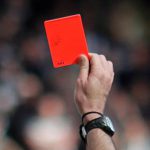 MEMBRES PRESENTS :-LAMRI  HAMID    MAITRE-BOUMARAF   AMARA   SECRETAIRE  ORDRE DU JOUR : TRAITEMENT DES AFFAIRESPV  N° 10AFFAIRE N° 46  RENCONTRE   ARBOH /ARBAB   DU 17/01/2023  SENIORS MATCH RETARD  -SADJI   ABDREZAK   LIC N° J0144..............……. ARBAB…………………………….AVERTISSEMENT POUR CAS-BOUKADOUM   AYOUB LIC N° J0401………….. ARBAB…………………………….AVERTISSEMENT POUR CASAFFAIRE N° 47  RENCONTRE   CRBB /USMAB   DU 20/01/2023  SENIORS  -MAAMERI   AKRAM   LIC N° J0105..............……. USMAB……………………….AVERTISSEMENT POUR CAS-BENNOUR   MED ZINEDDINE   LIC N° J0103……. USMAB……………………….AVERTISSEMENT POUR CAS-LAMRI    MED  SALAH   LIC N° J0242………………. CRBB…………………     …...AVERTISSEMENT POUR CAS-BEGHOU    NADJIB LIC N° J0245…………………….. CRBB……… ……………....….AVERTISSEMENT POUR CASAFFAIRE N° 48  RENCONTRE   IRBM /CAFAZ   DU 20/01/2023  SENIORS  - BEROUAG  AHMED  LIC N° J0329 …………….…IRBM……………..…………………. AVERTISSEMENT POUR CASAFFAIRE N° 49  RENCONTRE   USAM /CRBH    DU 20/01/2023  SENIORS  -BEN ABID  SALAH   LIC N° J0192……………..…. USAM  ……………………………… AVERTISSEMENT POUR CAS-CHIBANE  YOUNES   LIC N° J0147………………. USAM ……………………..… …..… AVERTISSEMENT POUR CAS-TEBBIB  BADIS   LIC N° J0028………………….…. CRBH ……………………..… …...… AVERTISSEMENT POUR CAS-MEKANI  NABIL   LIC N° J0002…..………………. CRBH ……………………..… ……… AVERTISSEMENT POUR CASAFFAIRE N° 50  RENCONTRE   ARBOH /ACSKS   DU 21/01/2023  SENIORS  -BELALMI  CHAKIB   LIC N° J0191……………….. ARBOH……………………………….AVERTISSEMENT POUR CAS-DJEBBARI  HAIDER   LIC N° J0353………………. ASCKS……………………….……….AVERTISSEMENT POUR CAS          MAITRE	                                                                                   LE SECRETAIRE  DE LA COMMISSION  LAMRI      HAMID                                                                                                AMARA  BOUMARAF 